大连民族大学硕士研究生导师信息采集表（参考模板）一、基本信息注：学科/类别、招生方向/领域须与招生专业目录保持一致。二、代表性学术论文与著作注：限5项，导师须为第一作者，文献格式遵循GB/T 7714-2015。三、政府科研奖励成果注：限5项，指政府自然科学奖、技术发明奖和科技进步奖，孙冶方经济学奖、中国专利奖、何梁何利科技奖等优秀成果奖。四、代表性科研项目注：限5项，导师须为项目负责人。五、其他代表性成果注：限5项。六、指导研究生科研或创新代表性成果注：限5项，研究生为第一或第二作者（导师第一作者）的科研或省级及以上创新成果。七、主要学术兼职及荣誉称号注：限5项。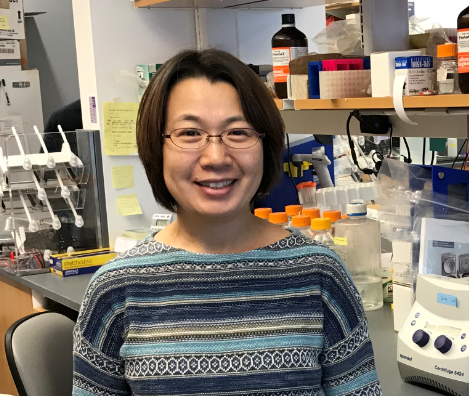 姓    名权春善权春善性别性别女职    称教授最高学位及授予单位最高学位及授予单位最高学位及授予单位最高学位及授予单位博士 日本广岛大学博士 日本广岛大学博士 日本广岛大学博士 日本广岛大学所在学院生命科学学院生命科学学院生命科学学院生命科学学院生命科学学院电子邮箱mikyeken@dlnu.edu.cn学科/类别生物工程/生物与医药生物工程/生物与医药生物工程/生物与医药生物工程/生物与医药生物工程/生物与医药招生方向/领域细胞培养与代谢工程/生物技术与工程所在科研平台及职务所在科研平台及职务所在科研平台及职务所在科研平台及职务生物技术与资源利用教育部重点实验室，副主任生物技术与资源利用教育部重点实验室，副主任生物技术与资源利用教育部重点实验室，副主任生物技术与资源利用教育部重点实验室，副主任学习经历：1989.09-1993.04      大连轻工业学院      发酵工程    学士1993.09-1996.04      大连轻工业学院      发酵工程    硕士2000.04-2003.03      日本广岛大学        生物工程    博士工作经历：1996.04-1999.03    大连民族学院化学工程系             讲师2010.09至今        大连民族大学生命科学学院           教授2008.06-2008.11    日本筑波大学生命环境研究科         访问学者2016.11-2017.11    美国哈佛大学生物化学与分子药学系   访问学者    个人简介：大连民族大学三级教授，博士生导师，大连民族大学生命科学学院副院长。2013年博士毕业于日本广岛大学，2006年3月至9月在日本筑波大学做访问学者，2016至2017年在美国哈佛大学做访问学者。先后获得辽宁省青年骨干教师、国家民委中青年英才，辽宁省优秀硕士生导师等荣誉称号。承担了国家自然科学基金等各类项目10余项。在国内外重要学术刊物上发表论文165篇，其中SCI检索78篇，EI检索19篇，参编外文著作1部，授权中国发明专利12项。现为国家一流本科专业建设点生物工程专业负责人，主要讲授《酶工程》、《微生物学》、《基因工程实验》等本科生课程，《生物工程发展前沿》、《微生物生理与代谢》等研究生课程。主要研究方向：（1）微生物细胞信号转导传递机制与小分子药物开发；（2）病原微生物与宿主细胞相互作用机制；（3）深海微生物资源的发掘与天然活性化合物。学习经历：1989.09-1993.04      大连轻工业学院      发酵工程    学士1993.09-1996.04      大连轻工业学院      发酵工程    硕士2000.04-2003.03      日本广岛大学        生物工程    博士工作经历：1996.04-1999.03    大连民族学院化学工程系             讲师2010.09至今        大连民族大学生命科学学院           教授2008.06-2008.11    日本筑波大学生命环境研究科         访问学者2016.11-2017.11    美国哈佛大学生物化学与分子药学系   访问学者    个人简介：大连民族大学三级教授，博士生导师，大连民族大学生命科学学院副院长。2013年博士毕业于日本广岛大学，2006年3月至9月在日本筑波大学做访问学者，2016至2017年在美国哈佛大学做访问学者。先后获得辽宁省青年骨干教师、国家民委中青年英才，辽宁省优秀硕士生导师等荣誉称号。承担了国家自然科学基金等各类项目10余项。在国内外重要学术刊物上发表论文165篇，其中SCI检索78篇，EI检索19篇，参编外文著作1部，授权中国发明专利12项。现为国家一流本科专业建设点生物工程专业负责人，主要讲授《酶工程》、《微生物学》、《基因工程实验》等本科生课程，《生物工程发展前沿》、《微生物生理与代谢》等研究生课程。主要研究方向：（1）微生物细胞信号转导传递机制与小分子药物开发；（2）病原微生物与宿主细胞相互作用机制；（3）深海微生物资源的发掘与天然活性化合物。学习经历：1989.09-1993.04      大连轻工业学院      发酵工程    学士1993.09-1996.04      大连轻工业学院      发酵工程    硕士2000.04-2003.03      日本广岛大学        生物工程    博士工作经历：1996.04-1999.03    大连民族学院化学工程系             讲师2010.09至今        大连民族大学生命科学学院           教授2008.06-2008.11    日本筑波大学生命环境研究科         访问学者2016.11-2017.11    美国哈佛大学生物化学与分子药学系   访问学者    个人简介：大连民族大学三级教授，博士生导师，大连民族大学生命科学学院副院长。2013年博士毕业于日本广岛大学，2006年3月至9月在日本筑波大学做访问学者，2016至2017年在美国哈佛大学做访问学者。先后获得辽宁省青年骨干教师、国家民委中青年英才，辽宁省优秀硕士生导师等荣誉称号。承担了国家自然科学基金等各类项目10余项。在国内外重要学术刊物上发表论文165篇，其中SCI检索78篇，EI检索19篇，参编外文著作1部，授权中国发明专利12项。现为国家一流本科专业建设点生物工程专业负责人，主要讲授《酶工程》、《微生物学》、《基因工程实验》等本科生课程，《生物工程发展前沿》、《微生物生理与代谢》等研究生课程。主要研究方向：（1）微生物细胞信号转导传递机制与小分子药物开发；（2）病原微生物与宿主细胞相互作用机制；（3）深海微生物资源的发掘与天然活性化合物。学习经历：1989.09-1993.04      大连轻工业学院      发酵工程    学士1993.09-1996.04      大连轻工业学院      发酵工程    硕士2000.04-2003.03      日本广岛大学        生物工程    博士工作经历：1996.04-1999.03    大连民族学院化学工程系             讲师2010.09至今        大连民族大学生命科学学院           教授2008.06-2008.11    日本筑波大学生命环境研究科         访问学者2016.11-2017.11    美国哈佛大学生物化学与分子药学系   访问学者    个人简介：大连民族大学三级教授，博士生导师，大连民族大学生命科学学院副院长。2013年博士毕业于日本广岛大学，2006年3月至9月在日本筑波大学做访问学者，2016至2017年在美国哈佛大学做访问学者。先后获得辽宁省青年骨干教师、国家民委中青年英才，辽宁省优秀硕士生导师等荣誉称号。承担了国家自然科学基金等各类项目10余项。在国内外重要学术刊物上发表论文165篇，其中SCI检索78篇，EI检索19篇，参编外文著作1部，授权中国发明专利12项。现为国家一流本科专业建设点生物工程专业负责人，主要讲授《酶工程》、《微生物学》、《基因工程实验》等本科生课程，《生物工程发展前沿》、《微生物生理与代谢》等研究生课程。主要研究方向：（1）微生物细胞信号转导传递机制与小分子药物开发；（2）病原微生物与宿主细胞相互作用机制；（3）深海微生物资源的发掘与天然活性化合物。学习经历：1989.09-1993.04      大连轻工业学院      发酵工程    学士1993.09-1996.04      大连轻工业学院      发酵工程    硕士2000.04-2003.03      日本广岛大学        生物工程    博士工作经历：1996.04-1999.03    大连民族学院化学工程系             讲师2010.09至今        大连民族大学生命科学学院           教授2008.06-2008.11    日本筑波大学生命环境研究科         访问学者2016.11-2017.11    美国哈佛大学生物化学与分子药学系   访问学者    个人简介：大连民族大学三级教授，博士生导师，大连民族大学生命科学学院副院长。2013年博士毕业于日本广岛大学，2006年3月至9月在日本筑波大学做访问学者，2016至2017年在美国哈佛大学做访问学者。先后获得辽宁省青年骨干教师、国家民委中青年英才，辽宁省优秀硕士生导师等荣誉称号。承担了国家自然科学基金等各类项目10余项。在国内外重要学术刊物上发表论文165篇，其中SCI检索78篇，EI检索19篇，参编外文著作1部，授权中国发明专利12项。现为国家一流本科专业建设点生物工程专业负责人，主要讲授《酶工程》、《微生物学》、《基因工程实验》等本科生课程，《生物工程发展前沿》、《微生物生理与代谢》等研究生课程。主要研究方向：（1）微生物细胞信号转导传递机制与小分子药物开发；（2）病原微生物与宿主细胞相互作用机制；（3）深海微生物资源的发掘与天然活性化合物。学习经历：1989.09-1993.04      大连轻工业学院      发酵工程    学士1993.09-1996.04      大连轻工业学院      发酵工程    硕士2000.04-2003.03      日本广岛大学        生物工程    博士工作经历：1996.04-1999.03    大连民族学院化学工程系             讲师2010.09至今        大连民族大学生命科学学院           教授2008.06-2008.11    日本筑波大学生命环境研究科         访问学者2016.11-2017.11    美国哈佛大学生物化学与分子药学系   访问学者    个人简介：大连民族大学三级教授，博士生导师，大连民族大学生命科学学院副院长。2013年博士毕业于日本广岛大学，2006年3月至9月在日本筑波大学做访问学者，2016至2017年在美国哈佛大学做访问学者。先后获得辽宁省青年骨干教师、国家民委中青年英才，辽宁省优秀硕士生导师等荣誉称号。承担了国家自然科学基金等各类项目10余项。在国内外重要学术刊物上发表论文165篇，其中SCI检索78篇，EI检索19篇，参编外文著作1部，授权中国发明专利12项。现为国家一流本科专业建设点生物工程专业负责人，主要讲授《酶工程》、《微生物学》、《基因工程实验》等本科生课程，《生物工程发展前沿》、《微生物生理与代谢》等研究生课程。主要研究方向：（1）微生物细胞信号转导传递机制与小分子药物开发；（2）病原微生物与宿主细胞相互作用机制；（3）深海微生物资源的发掘与天然活性化合物。学习经历：1989.09-1993.04      大连轻工业学院      发酵工程    学士1993.09-1996.04      大连轻工业学院      发酵工程    硕士2000.04-2003.03      日本广岛大学        生物工程    博士工作经历：1996.04-1999.03    大连民族学院化学工程系             讲师2010.09至今        大连民族大学生命科学学院           教授2008.06-2008.11    日本筑波大学生命环境研究科         访问学者2016.11-2017.11    美国哈佛大学生物化学与分子药学系   访问学者    个人简介：大连民族大学三级教授，博士生导师，大连民族大学生命科学学院副院长。2013年博士毕业于日本广岛大学，2006年3月至9月在日本筑波大学做访问学者，2016至2017年在美国哈佛大学做访问学者。先后获得辽宁省青年骨干教师、国家民委中青年英才，辽宁省优秀硕士生导师等荣誉称号。承担了国家自然科学基金等各类项目10余项。在国内外重要学术刊物上发表论文165篇，其中SCI检索78篇，EI检索19篇，参编外文著作1部，授权中国发明专利12项。现为国家一流本科专业建设点生物工程专业负责人，主要讲授《酶工程》、《微生物学》、《基因工程实验》等本科生课程，《生物工程发展前沿》、《微生物生理与代谢》等研究生课程。主要研究方向：（1）微生物细胞信号转导传递机制与小分子药物开发；（2）病原微生物与宿主细胞相互作用机制；（3）深海微生物资源的发掘与天然活性化合物。学习经历：1989.09-1993.04      大连轻工业学院      发酵工程    学士1993.09-1996.04      大连轻工业学院      发酵工程    硕士2000.04-2003.03      日本广岛大学        生物工程    博士工作经历：1996.04-1999.03    大连民族学院化学工程系             讲师2010.09至今        大连民族大学生命科学学院           教授2008.06-2008.11    日本筑波大学生命环境研究科         访问学者2016.11-2017.11    美国哈佛大学生物化学与分子药学系   访问学者    个人简介：大连民族大学三级教授，博士生导师，大连民族大学生命科学学院副院长。2013年博士毕业于日本广岛大学，2006年3月至9月在日本筑波大学做访问学者，2016至2017年在美国哈佛大学做访问学者。先后获得辽宁省青年骨干教师、国家民委中青年英才，辽宁省优秀硕士生导师等荣誉称号。承担了国家自然科学基金等各类项目10余项。在国内外重要学术刊物上发表论文165篇，其中SCI检索78篇，EI检索19篇，参编外文著作1部，授权中国发明专利12项。现为国家一流本科专业建设点生物工程专业负责人，主要讲授《酶工程》、《微生物学》、《基因工程实验》等本科生课程，《生物工程发展前沿》、《微生物生理与代谢》等研究生课程。主要研究方向：（1）微生物细胞信号转导传递机制与小分子药物开发；（2）病原微生物与宿主细胞相互作用机制；（3）深海微生物资源的发掘与天然活性化合物。个人学术主页个人学术主页链接（选填）链接（选填）链接（选填）链接（选填）链接（选填）链接（选填）主讲研究生课程主讲研究生课程生物工程发展前沿；微生物生理与代谢、合成生物学生物工程发展前沿；微生物生理与代谢、合成生物学生物工程发展前沿；微生物生理与代谢、合成生物学生物工程发展前沿；微生物生理与代谢、合成生物学生物工程发展前沿；微生物生理与代谢、合成生物学生物工程发展前沿；微生物生理与代谢、合成生物学序号论文或著作题目（以参考文献格式列举）1Zhang X, Wang Y, Fan R, Zhang L, Li Z, Zhang Y, Zheng W, Wang L, Liu B, Quan C. Quantitative Proteomic Analysis of Outer Membrane Vesicles from Fusobacterium nucleatum Cultivated in the Mimic Cancer Environment. Microbiol Spectr. 2023 Aug 17;11(4):e0039423. 2Zhang Y, Hu X, Shang J, Shao W, Jin L, Quan C, Li J. Emerging nanozyme-based multimodal synergistic therapies in combating bacterial infections. Theranostics. 2022, 12(13):5995-60203Wang L, Bu T, Bai X, He S, Zhang J, Jin L, Liu B, Dong Y, Ha NC, Quan C, Nam KH, Xu Y*. Crystal structure of the domain-swapped dimeric maltodextrin-binding protein MalE from Salmonella enterica. Acta Crystallogr D Struct Biol. 2022, 78(5):613-622.4Zhang L, Li Z, Zhang L, Lei Z, Jin L, Cao J, Quan C. High-efficiency reducing strain for producing selenium nanoparticles isolated from marine sediment. Int J Mol Sci. 2022, 23(19):11953.5张旭强,郭斌梅,陈苛蒙,李竺婷, 范若辰, 金黎明, 王豫鑫, 权春善*等.具核梭杆菌对结直肠癌细胞增殖、迁移及上皮间质转化作用的影响[J].微生物学报,2022,62(12):4841-4853.序号科研奖励成果名称获奖级别及单位获奖时间12序号项目名称及来源起止年月1 国家自然科学基金委，面上项目，21152002，生物体系外细菌信号转导机理的化学生物学研究2012-01至2012-122 国家自然科学基金委，面上项目，21272031，基于化学仿生体系的细菌细胞跨膜信号转导机制研究2013-01至2016-123辽宁省应用基础研究计划项目，2022020332-JH2/1013，水产“无抗”饲料微生态制剂关键技术研究2022-09至2024-08序号成果名称、级别及来源单位、时间1 一种以组氨酸激酶AgrC为靶点的药物筛选模型. 2019-12-03，中国，ZL 201610882558.6 (发明专利)2一种解淀粉芽孢杆菌Q-426及其脂肽的分离方法. 2020-02-27，中国，ZL 201510873816.X. (发明专利)3海水养殖用芽孢杆菌粉剂，大连市农技规范序号成果名称1Zhang X, Wang Y, Fan R, Zhang L, Li Z, Zhang Y, Zheng W, Wang L, Liu B, Quan C. Quantitative Proteomic Analysis of Outer Membrane Vesicles from Fusobacterium nucleatum Cultivated in the Mimic Cancer Environment. Microbiol Spectr. 2023 Aug 17;11(4):e0039423. 2李竺婷,师舷,范若辰等.具核梭杆菌CarRS双组分系统组氨酸激酶CarS的表达、纯化及生化活性测定[J].生物工程学报,2023,39(04):1596-1608.3张旭强, 郭斌梅, 陈苛蒙, 李竺婷, 范若辰, 金黎明, 王豫鑫, 权春善*. 具核梭杆菌对结直肠癌细胞增殖、迁移及上皮间质转化作用的影响[J/OL].微生物学报.4Fan R, Li Z, Shi X, Wang L, Zhang X, Dong Y, Quan C. Expression, Purification, and Characterization of the Recombinant, Two-Component, Response Regulator ArlR from Fusobacterium nucleatum. Appl Biochem Biotechnol. 2022 May;194(5):2093-2107. 5Coarse-grained molecular dynamics simulation of interactions between cyclic lipopeptide Bacillomycin D and cell membranes. Molecular Simulation.,   2017, (2) :1-13 .序号学术兼职（荣誉称号）名称、批准（颁发）单位、时间123…